7. feladat
Asus Eee PC X101-BLK041G NotebookTulajdonságok: Processzor típus: Intel(R) Atom(TM) N455Processzor frekvencia: 1,66 GHz Processzor FSB frekvencia: 1066 MHz Chipkészlet: Intel NM10 Memória: 1GB DDR3 1066MHz Memóriahelyek száma: 1 db Memória max. bővíthetőség: 4 GB Merevlemez kapacitás: 8 GB Merevlemez sebesség: SSD Kijelző méret: 10,1" Kijelző típusa: LED Kijelző felbontás: 1024x600 pixel Grafikus vezérlő: Intel GMA X3150 Grafikus vezérlő memória: megosztott Optikai meghajtó: nincs Hálózat: WLAN Csatlakozók: 2xUSB 2.0, audio Audio csatlakozók: fülhallgató kimenet, mikrofon bemenet Kártyaolvasó: microSD Operációs rendszer: Intel MeeGo Operációs rendszer kompatibilitás: Linux, MeeGo, Windows 7, Windows Vista, Windows XP Akkumulátor típus: Li-ion 28WHr Akkumulátor teljesítmény: 2600mAh Akkumulátor cellaszám: 3 Billentyűzet kiosztás: magyar Méret (HxMxSz): 262 x 180 x 18 mm Súly: 0,9 kg 

Bolt linkje: http://www.bemutatoterem.net/Termek/asus-eeepc-x101-blk041g-fekete-atom-n435-1gb-ddr3-8gb-ssd-gma-p86455.html 52900 Ft

Processzor alternatíva: Intel Celeron G440 http://www.pcdiszkont.hu/5149/intel-celeron-g440-1-60-ghz-1mb-s1155-box-processzor 8890 Ft

Memória alternatíva: Kingmax 1 GB DDR3 http://www.pcdiszkont.hu/2883/kingmax-1gb-1333mhz-ddr3-so-dimm-ram 1953 Ft

Kijelző alternatíva: TopView 18,5” A993 Wide LCD monitor http://www.pcdiszkont.hu/4489/topview-18-5-a993-wide-lcd-monitor 22365 Ft

Tárolóegység alternatíva: Kingston SSDNow S50 16 GB SATA 2,5” http://www.pcdiszkont.hu/5428/kingston-ssdnow-s50-16gb-sata-2-5-belso-solid-state-drive  9893 Ft

Videókártya alternatíva: Gigabyte GF 210GT TurboCache 1 GB GDDR3 (512 MB) http://www.pcdiszkont.hu/5187/gigabyte-gf-210gt-turbocache-1gb-gddr3-512mb-64-bit-d-sub-hdmi-dvi-pcie- 8192 Ft

Összesen: 51293 Ft

8. feladat



9. feladat

Windows (7)


Linux (Ubuntu 10.04)


Mac OS X (10.7 Lion)








Android (4.0 Ice Cream Sandwich)




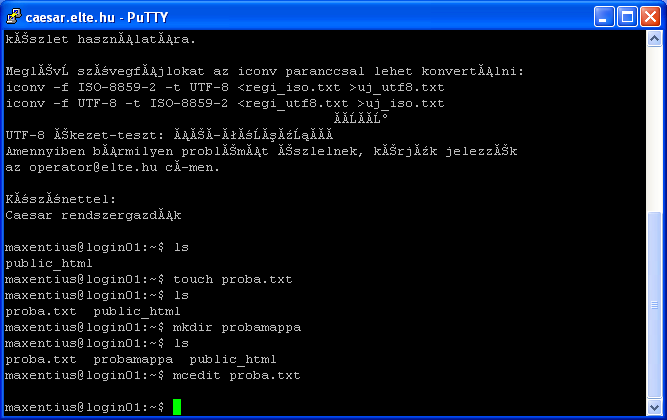 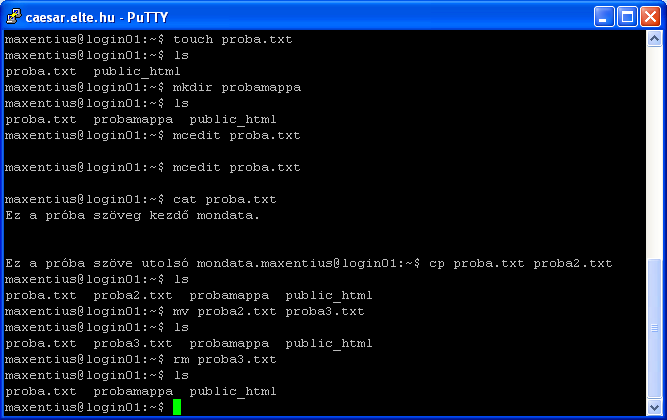 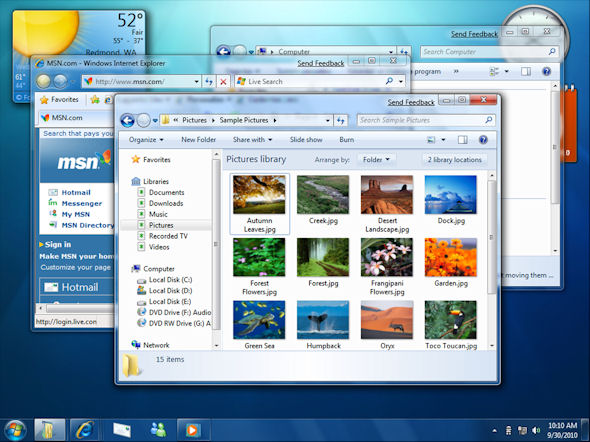 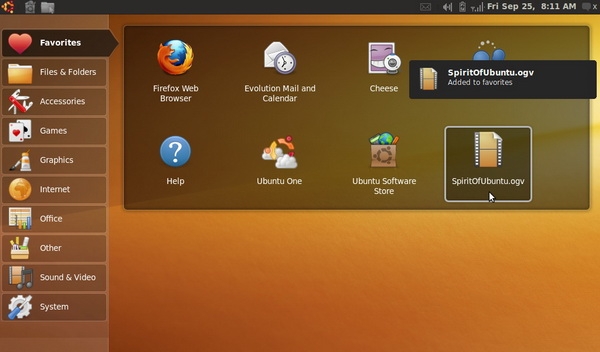 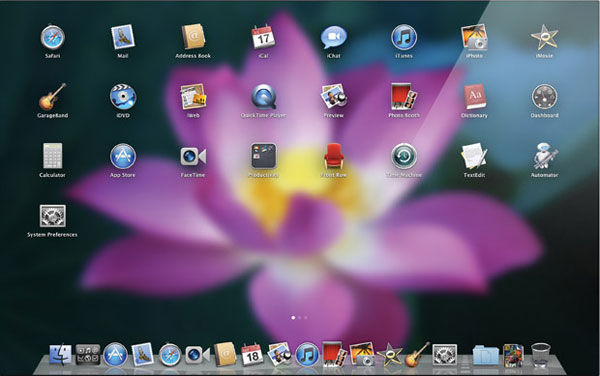 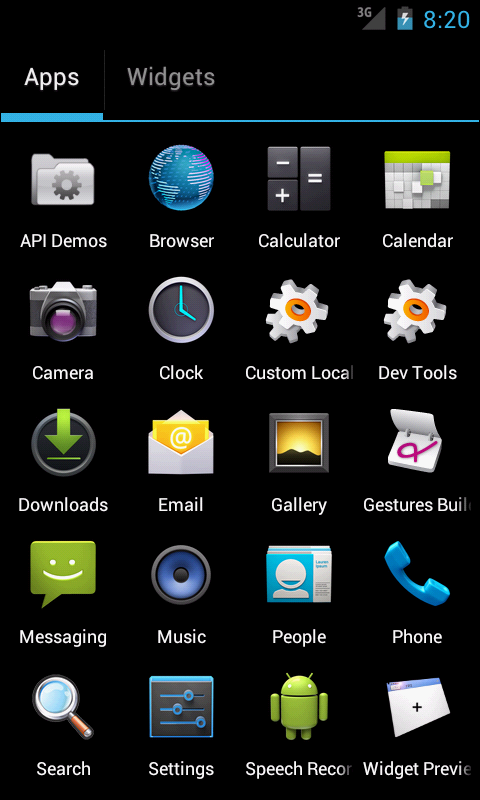 